Частное образовательное учреждение средняя общеобразовательнаяЧастная интегрированная школаПоложение о педагогическом совете Частного образовательного учреждения средней общеобразовательной Частной интегрированной школыВолгоград1. Общие положения.1.1. Настоящее Положение разработано в соответствии с Федеральным законом от 29 декабря 2012 г. № 273-ФЗ «Об образовании в Российской Федерации», Уставом школы. 1.2. Педагогический совет (далее – педсовет) является одним из коллегиальных органов управления, в задачи которого входит совершенствование качества образовательного процесса, его условий и результатов. Педсовет призван обеспечить педагогическую целесообразность деятельности совета школы и администрации.1.3. Положение о педсовете утверждается Приказом директора школы.1.4. В своей деятельности Педагогический совет руководствуется Конвенцией ООН о правах ребенка, федеральным, региональным и местным законодательством в области образования и социальной защиты, Уставом школы и настоящим Положением.1.5. Решения Педагогического совета носят обязательный характер для всех участников образовательных отношений. II. Функции Педагогического советаПедагогический совет осуществляет следующие функции: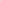 2.1.Организация образовательного процесса;2.2.Выбор различных вариантов содержания образования, форм, методов учебно-воспитательного процесса и способов их реализации;2.3.Разработка и принятие образовательных программ и учебных планов;2.4.Разработка годовых календарных учебных графиков;2.5.Определение порядка и осуществление текущего контроля успеваемости и промежуточной аттестации обучающихся в соответствии с Уставом и законодательством Российской Федерации об образовании;2.6.  Принятие решения о переводе обучающегося в следующий класс;2.7. Принятие решения об исключении обучающегося из школы;2.8.Участие в разработке и принятие локальных актов, регламентирующих деятельность школы;2.9.Организация работы по повышению квалификации педагогических работников, развитию их творческих инициатив;2.10. Определение списка учебников в соответствии с утверждёнными федеральными перечнями учебников, рекомендованных или допущенных к использованию в образовательном процессе в имеющих государственную аккредитацию и реализующих образовательные программы  общего образования, а также учебных пособий, допущенных к использованию в образовательном процессе;2.11.Решение иных вопросов, связанных с образовательной деятельностью школы.III. Задачи Педагогического совета.3.1. Определение:основных направлений образовательной деятельности школы;путей дифференциации учебно-воспитательного процесса;необходимости обучения, форм и сроков аттестации обучающихся по индивидуальным учебным планам;при необходимости содержания, форм и сроков аттестации обучающихся, приступивших к обучению в школе в течение учебного года;путей совершенствования воспитательной работы.3.2. Осуществление:опережающей информационно-аналитической работы на основе достижений психолого-педагогической науки и практики образования;контроля за выполнением Устава и других локальных актов школы, регламентирующих образовательную деятельность;социальной защиты обучающихся.3.3. Рассмотрение:вопросов организации государственной итоговой аттестации и выпуска обучающихся;отчетов педагогических работников;докладов представителей организаций и учреждений, взаимодействующих со школой по вопросам образования.3.4. Утверждение:годовых планов работы школы;образовательных программ школы и её компонентов;кандидатур педагогических работников для представления к награждению отраслевыми, государственными и другими наградами.3.5. Принятие решений о:проведении промежуточной аттестации обучающихся;допуске обучающихся к государственной итоговой аттестации;переводе обучающихся в следующий класс или об оставлении их на повторное обучение;выдаче соответствующих документов об образовании;награждении обучающихся за успехи в обучении грамотами, похвальными листами или медалями;исключении учащихся из школы;поддержании творческих поисков и опытно-экспериментальной работы педагогических работников школы;проведении самообследования, обеспечении функционирования внутренней системы оценки качества образования.3.6. Представление:совместно с директором интересов школы в государственных и общественных органах;совместно с законными представителями обучающихся в государственных и общественных органах их интересов при рассмотрении вопросов, связанных с определением их дальнейшей судьбы.IV. Права Педагогического совета	В соответствии со своей компетенцией, установленной настоящим Положением, педагогический совет имеет право:4.1. Обращаться:к администрации и получать информацию по результатам рассмотрения обращений;в другие учреждения и организации.4.2. Приглашать на свои заседания:учащихся и их родителей (законных представителей) по представлениям (решениям) классных руководителей;любых специалистов для получения квалифицированных консультаций.4.3. Разрабатывать:настоящее Положение, вносить в него дополнения и изменения;критерии оценивания результатов обучения;требования к проектным и исследовательским работам учащихся, написанию рефератов;другие локальные акты школы по вопросам образования.4.5. Давать разъяснения и принимать меры:по рассматриваемым обращениям;по соблюдению локальных актов школы.4.6. Утверждать:план своей работы;план работы школы, ее образовательные программы.4.7. Рекомендовать:к публикации разработки работников школы;повышение квалификации работникам школы;представителей школы для участия в профессиональных конкурсах.V. Ответственность Педагогического совета	Педагогический совет несет ответственность за:5.1. выполнение плана своей работы;5.2. соответствие принятых решений действующему законодательству и локальным актам школы;5.3. выполнение принятых решений и рекомендаций;5.4. результаты  образовательной  деятельности;5.5. бездействие при рассмотрении обращений.VI. Организация работы6.1.При необходимости педагогический совет может привлекать для работы на свои заседания любых специалистов.6.2.Педагогический совет работает по плану, утвержденному директором школы.6.3. Заседания Педагогического совета проводятся по мере необходимости, но не реже одного раза в триместр. В случае необходимости могут созываться внеочередные заседания педагогического совета.6.4. Кворумом для принятия решений является присутствие на заседании Педагогического совета более половины его членов.6.5. Решения принимаются простым большинством голосов членов Педагогического совета, присутствующих на заседании. В случае равенства голосов решающим является голос Председателя. 6.6. Председателем Педагогического совета является директор школы (лицо, исполняющее его обязанности), который:ведет заседания педагогического совета;организует делопроизводство;обязан приостановить выполнение решений Педагогического совета или наложить вето на решения в случаях их противоречия действующему законодательству, Уставу школы, другим локальным нормативно-правовым актам школы.6.7. Для ведения делопроизводства Педагогический совет из своих постоянных членов избирает секретаря.VII. Взаимодействие педсовета и администрации7.1. Педсовет осуществляет тактическую трактовку, педагогическую экспертизу и интерпретацию стратегических решений учредителя школы.7.2. Педсовет готовит рекомендации администрации школы для принятия управленческих решений.7.3. Администрация обеспечивает выполнение решений педсовета и создаёт необходимые условия для его эффективной деятельности.VIII. Документация Педагогического совета8.1. Заседания педагогического совета оформляются протокольно. В книге протоколов фиксируется ход обсуждения вопросов, выносимых на педагогический совет, предложения и замечания членов педсовета. Протоколы подписываются председателем и секретарем совета.8.2. Протоколы о переводе учащихся в следующий класс, выпуске из школы оформляются списочным составом и утверждаются приказом по школе.8.3. Нумерация протоколов ведется от начала учебного года.8.4. Книга протоколов Педагогического совета Школы входит в номенклатуру дел, хранится постоянно в Школе и передается по акту.8.5. Книга протоколов педагогического совета пронумеровывается постранично, прошнуровывается, скрепляется подписью директора и печатью Школы.